Registered office: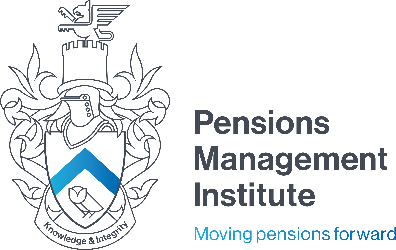 6th Floor9 Appold Street London EC2A 2APT: +44 (0) 20 7247 1452 W: www.pensions-pmi.org.ukCore Unit 2 – Regulation of Retirement ProvisionAssignment 2 (Part 2 – Trust Law, The Role of Trustees and Establishing a Trust-Based Pension Scheme)Recommended Time: 2 HoursDescribe the five key statutory duties imposed on trustees by trust law, noting the legislation applicable to each, and list five additional statutory duties.(15 marks)List the information that must be included in an annual benefit statement for a defined contribution pension scheme.	(5 marks)Where schemes choose to insure scheme benefits, outline the key provisions of  the insurance contract and the typical specifications of the insurance policy.(10 marks)List the circumstances which commonly give rise to trustees having a “Conflict of Interest”, and outline the potential solutions to managing these as set out in the Pension Regulator’s guidance.(15 marks)Describe the main features and classifications of a trust, including the certainties that validate it, and outline the following;what constitutes a breach of trust;the possible methods for amending the provisions of a trust; and the circumstances where a trust may be terminated.(20 marks)Outline the main features of the process to register a pension scheme with HMRC.(5 marks)Name five types of trustee who may be involved in running a pension scheme and state the key feature applicable to each.(10 marks)List five provisions relating to the administration of a pension scheme that would typically be found in the Definitive Trust Deed of a scheme, and five categories that would be found in a scheme’s Rules.(10 marks)Describe the circumstances where the Participating Employers of a scheme may change and the processes required to admit or remove a Participating Employer from a scheme.(10 marks.